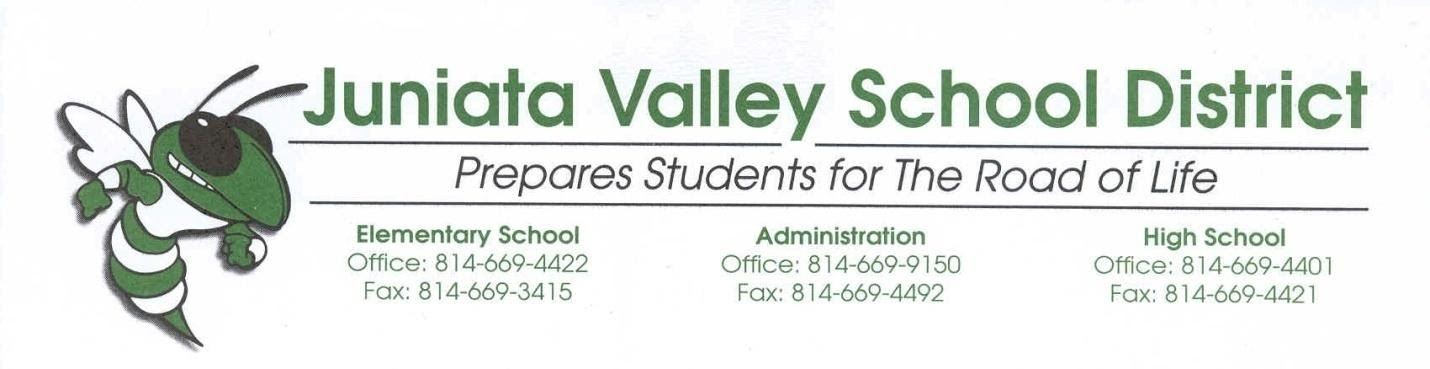 McKinney-Vento Intake FormParent/Guardian/Unaccompanied Youth Signature:Student name:________________________________________________*I affirm that the residency information provided herein is true and accurate.*I have been advised of my child’s rights and my rights under the McKinney-Vento Federal Homeless Assistance ActSignature		DateAny person making a false statement regarding residency will be in violation of section 42 U.S.C. §11431 of the Pennsylvania Basic Education (BEC). Violation of this could lead to disciplinary action, including dis-enrollment.______________________________________________________________________________________________________________________Name of LEA Representative:	__________________________________________  Date:_______________________Title:_______________________________________________  Email Address:_______________________________________  Phone Number:_______________________________________Comments/Changes:       STUDENT NAMESTUDENT NO.STUDENT NO.GRADEGRADEGENDEREthnicity:  African American  Asian  Caucasian  Hispanic  Native American  OtherCURRENT SCHOOL OR LAST ATTENDEDENROLLED IN SCHOOL?  Yes	  NoENROLLED IN SCHOOL?  Yes	  NoAGEAGEDATE OF BIRTHEthnicity:  African American  Asian  Caucasian  Hispanic  Native American  OtherCURRENT ADDRESSPARENT/GUARDIANPARENT/GUARDIANPHONEPHONEPHONEEthnicity:  African American  Asian  Caucasian  Hispanic  Native American  OtherPlease list siblings or other children in the home:Please list siblings or other children in the home:Please list siblings or other children in the home:Please list siblings or other children in the home:Please list siblings or other children in the home:Please list siblings or other children in the home:Please list siblings or other children in the home:Please list siblings or other children in the home:NameStudent No.GradeGradeAgeSchool (if not enrolled, please indicate)School (if not enrolled, please indicate)School (if not enrolled, please indicate)Student’s living situation:  		Shelter		Doubled Up1		Temporary Placement4		Unsheltered2		Motel/Hotel		Migrant		Unaccompanied Youth3		Transitional Housing		Other:________________________	1	Sharing the housing of other persons due to loss of housing, economic hardship, or similar reason	2	Living in a car, park, campsite, trailer park, bus/train station, abandoned building, abandoned hospital, or other location not ordinarily used as sleeping accommodations	3	Unaccompanied youth not living with a parent or guardian	4	Child temporarily placed with relative or guardian	Is your current residence a temporary living situation?	               Yes	  No	Is your living arrangement due to the loss of housing or economic hardship?	  Yes	  NoPrecipitating Event:       	Eviction		Abandonment		Parent/Guardian Incarceration		Fire		Death of Parent/Guardian		Parent/Guardian Hospitalized		Natural Disaster		Domestic Violence		Other:___________________________Date student became homeless:       Please check the following services that are needed or desired:		Free breakfast/lunch		Tutoring or other instructional support		Transportation		After-school programs		Clothing/Uniform		Evaluation		School supplies		Special Education Services		Counseling		EL Services		Medical/dental/vision referrals		Community resources		Referrals to Early Childhood Programs                   Emergency Assistance (food, shelter, etc.)		Coordination of Services		Other:___________________________________________		Missing enrollment records				Birth certificate		Prior academic records			Immunization/medical records		Guardianship issues                      IEP/504 Plan                                 Other:_________________________________________________Transportation RequestSchool District InformationHomeless Liaison Name:____________________________________________________________________________ Phone Number:_________________________________     Email Address:____________________________________District of Origin (DOO):_____________________________________________________________________________District of Residence (DOR):__________________________________________________________________________Transportation InformationPick-up Address:___________________________________________________________________________________Drop off Address:___________________________________________________________________________________Arrival Time:_____________________________________     Departure Time:__________________________________Transportation Department Only: